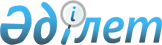 О внесении изменений в решение Павлодарского районного маслихата от 23 декабря 2022 года № 33/197 "О бюджете Заринского сельского округа на 2023-2025 годы"Решение Павлодарского районного маслихата Павлодарской области от 19 октября 2023 года № 8/77
      Павлодарский районный маслихат РЕШИЛ:
      1. Внести в решение Павлодарского районного маслихата "О бюджете Заринского сельского округа на 2023-2025 годы" от 23 декабря 2022 года № 33/197 следующие изменения:
      1) пункт 1 указанного решения изложить в новой редакции:
       "1. Утвердить бюджет Заринского сельского округа на 2023-2025 годы согласно приложениям 1, 2 и 3 соответственно, в том числе на 2023 год в следующих объемах:
      1) доходы – 90 516 тысяч тенге, в том числе:
      налоговые поступления – 13 866 тысяч тенге;
      поступления от продажи основного капитала – 2 889 тысяч тенге;
      поступления трансфертов – 73 761 тысяч тенге;
      2) затраты – 90 852 тысяч тенге;
      3) чистое бюджетное кредитование – равно нулю;
      4) сальдо по операциям с финансовыми активами – равно нулю;
      5) дефицит (профицит) бюджета – - 336 тысяч тенге;
      6) финансирование дефицита (использование профицита) бюджета – 336 тысяч тенге.";
      2) приложение 1 к указанному решению изложить в новой редакции согласно приложению к настоящему решению. 
      2. Настоящее решение вводится в действие с 1 января 2023 года. О бюджете Заринского сельского округа на 2023 год (с изменениями)
					© 2012. РГП на ПХВ «Институт законодательства и правовой информации Республики Казахстан» Министерства юстиции Республики Казахстан
				
      Председатель Павлодарского районного маслихата 

Ж. Шугаев
Приложение 
к решению Павлодарского
районного маслихата
от 19 октября 2023 года
№ 8/77Приложение 1
к решению Павлодарского
районного маслихата
от 23 декабря 2022 года 
№ 33/197
Категория
Категория
Категория
Категория
Категория
Категория
Категория
Категория
Сумма (тысяч тенге)
Сумма (тысяч тенге)
Класс
Класс
Класс
Класс
Класс
Класс
Класс
Сумма (тысяч тенге)
Сумма (тысяч тенге)
Подкласс
Подкласс
Подкласс
Подкласс
Сумма (тысяч тенге)
Сумма (тысяч тенге)
Наименование
Наименование
Наименование
Сумма (тысяч тенге)
Сумма (тысяч тенге)
1
2
2
2
3
4
4
4
5
5
1. Доходы
1. Доходы
1. Доходы
90 516
90 516
1
Налоговые поступления
Налоговые поступления
Налоговые поступления
13 866
13 866
01
01
01
Подоходный налог
Подоходный налог
Подоходный налог
6 336
6 336
2
Индивидуальный подоходный налог 
Индивидуальный подоходный налог 
Индивидуальный подоходный налог 
6 336
6 336
04
04
04
Hалоги на собственность
Hалоги на собственность
Hалоги на собственность
7 010
7 010
1
Hалоги на имущество
Hалоги на имущество
Hалоги на имущество
196
196
3
Земельный налог
Земельный налог
Земельный налог
680
680
4
Hалог на транспортные средства
Hалог на транспортные средства
Hалог на транспортные средства
6 117
6 117
5
Единый земельный налог
Единый земельный налог
Единый земельный налог
17
17
05
05
05
Внутренние налоги на товары, работы и услуги
Внутренние налоги на товары, работы и услуги
Внутренние налоги на товары, работы и услуги
520
520
3
Поступления за использование природных и других ресурсов
Поступления за использование природных и других ресурсов
Поступления за использование природных и других ресурсов
520
520
3
Поступления от продажи основного капитала
Поступления от продажи основного капитала
Поступления от продажи основного капитала
2 889
2 889
03
03
03
Продажа земли и нематериальных активов
Продажа земли и нематериальных активов
Продажа земли и нематериальных активов
2 889
2 889
2
Продажа нематериальных активов
Продажа нематериальных активов
Продажа нематериальных активов
2 889
2 889
4
Поступления трансфертов 
Поступления трансфертов 
Поступления трансфертов 
73 761
73 761
02
02
02
Трансферты из вышестоящих органов государственного управления
Трансферты из вышестоящих органов государственного управления
Трансферты из вышестоящих органов государственного управления
73 761
73 761
3
Трансферты из районных (городов областного значения) бюджетов
Трансферты из районных (городов областного значения) бюджетов
Трансферты из районных (городов областного значения) бюджетов
73 761
73 761
Функциональная группа 
Функциональная группа 
Функциональная группа 
Функциональная группа 
Функциональная группа 
Функциональная группа 
Функциональная группа 
Функциональная группа 
Функциональная группа 
Сумма (тысяч тенге)
Функциональная подгруппа
Функциональная подгруппа
Функциональная подгруппа
Функциональная подгруппа
Функциональная подгруппа
Функциональная подгруппа
Функциональная подгруппа
Сумма (тысяч тенге)
Администратор бюджетных программ
Администратор бюджетных программ
Администратор бюджетных программ
Администратор бюджетных программ
Администратор бюджетных программ
Администратор бюджетных программ
Сумма (тысяч тенге)
Бюджетная программа
Бюджетная программа
Бюджетная программа
Сумма (тысяч тенге)
Наименование
Наименование
Сумма (тысяч тенге)
1
1
2
3
3
3
4
5
5
6
2.Затраты
2.Затраты
90 852
01
01
Государственные услуги общего характера
Государственные услуги общего характера
43 123
1
Представительные, исполнительные и другие органы, выполняющие общие функции государственного управления
Представительные, исполнительные и другие органы, выполняющие общие функции государственного управления
43 123
124
124
124
Аппарат акима города районного значения, села, поселка, сельского округа
Аппарат акима города районного значения, села, поселка, сельского округа
43 123
001
Услуги по обеспечению деятельности акима города районного значения, села, поселка, сельского округа
Услуги по обеспечению деятельности акима города районного значения, села, поселка, сельского округа
39 763
032
Капитальные расходы подведомственных государственных учреждений и организаций
Капитальные расходы подведомственных государственных учреждений и организаций
3 360
07
07
Жилищно-коммунальное хозяйство
Жилищно-коммунальное хозяйство
18 961
2
Коммунальное хозяйство
Коммунальное хозяйство
1 800
124
124
124
Аппарат акима города районного значения, села, поселка, сельского округа
Аппарат акима города районного значения, села, поселка, сельского округа
1 800
014
Организация водоснабжения населенных пунктов
Организация водоснабжения населенных пунктов
1 800
3
Благоустройство населенных пунктов
Благоустройство населенных пунктов
17 161
124
124
124
Аппарат акима города районного значения, села, поселка, сельского округа
Аппарат акима города районного значения, села, поселка, сельского округа
17 161
008
Освещение улиц в населенных пунктах
Освещение улиц в населенных пунктах
6 688
009
Обеспечение санитарии населенных пунктов
Обеспечение санитарии населенных пунктов
3 151
010
Содержание мест захоронений и погребение безродных
Содержание мест захоронений и погребение безродных
53
011
Благоустройство и озеленение населенных пунктов
Благоустройство и озеленение населенных пунктов
7 269
08
08
Культура, спорт, туризм и информационное пространство
Культура, спорт, туризм и информационное пространство
27 983
1
Деятельность в области культуры
Деятельность в области культуры
27 983
124
124
124
Аппарат акима города районного значения, села, поселка, сельского округа
Аппарат акима города районного значения, села, поселка, сельского округа
27 983
006
Поддержка культурно-досуговой работы на местном уровне
Поддержка культурно-досуговой работы на местном уровне
27 983
12
12
Транспорт и коммуникации
Транспорт и коммуникации
785
1
Автомобильный транспорт
Автомобильный транспорт
785
124
124
124
Аппарат акима города районного значения, села, поселка, сельского округа
Аппарат акима города районного значения, села, поселка, сельского округа
785
013
Обеспечение функционирования автомобильных дорог в городах районного значения, селах, поселках, сельских округах
Обеспечение функционирования автомобильных дорог в городах районного значения, селах, поселках, сельских округах
785
3. Чистое бюджетное кредитование
3. Чистое бюджетное кредитование
0
4. Сальдо по операциям с финансовыми активами
4. Сальдо по операциям с финансовыми активами
0
5. Дефицит (профицит) бюджета
5. Дефицит (профицит) бюджета
-336
6. Финансирование дефицита (использование профицита) бюджета
6. Финансирование дефицита (использование профицита) бюджета
336
8
8
Используемые остатки бюджетных средств
Используемые остатки бюджетных средств
336
01
Остатки бюджетных средств
Остатки бюджетных средств
336
1
1
1
Свободные остатки бюджетных средств
Свободные остатки бюджетных средств
336
01
Свободные остатки бюджетных средств
Свободные остатки бюджетных средств
336